نحوه‏ نگارش مقاله برای نشریه علمی فنی مهندسی و ایمنی موسسه آموزش عالی کارنام و نام خانوادگی نویسنده اول1،*، نویسنده دوم2 و نویسنده سوم31-مقدمهنوشتار حاضر، شیوه نامه آماده‏کردن مقالات علمی و پژوهشی را جهت ارائه به نشریه علمی فنی مهندسی و ایمنی موسسه آموزش عالی کار معرفی می‏نماید. اين شيوه‏نامه بر اساس برخی از قابليت‏های موجود در نرم‏افزار Microsoft-Word 2007 تهيه شده است. نکته مهمی که لازم است برای تهيه نسخه آماده به چاپ مورد توجه قرار گيرد اين است که شيوه (Style) های مورد نياز برای کليه قسمت‏های مقاله، در اين نمونه مقاله تعريف شده‏اند و مؤلفان می‏توانند با استفاده از آن‏ها به سرعت فايل مقاله خود را پس از انتقال محتوای آن به این فایل، با شيوه مورد نظر تطبيق دهند. اين کار با استفاده از ابزارهای Copy|Paste و Format Painter در اين نرم افزار به سادگی انجام پذير است.2-شیوه تدوین مقالاتچنانچه نویسندگان به هر دليل نتوانند از اين نمونه مقاله به عنوان الگو (Template) استفاده کنند، به موارد زير توجه نماييد:اندازه صفحات بايد برابر A4 و حدود بالا، پايين، چپ و راست صفحات برابر با 54/2 سانتی‏متر انتخاب شود.مقالات به صورت دو ستونی، هريک با عرض 33/7 سانتی متر تهيه می‏‌شود. دراين حال فاصله دو ستون 25/1 سانتی‏متر خواهد بود.اندازه و نوع قلم‏های فارسی مورد استفاده برای هر يک از موارد در جدول 1 آمده است.برای قلم لاتين همواره از Times New Roman استفاده شود که اندازه آن همواره (به غير از عنوان و چکيده) يک واحد کمتر از اندازه قلم فارسی در هر موقعيت مورد استفاده خواهد بود.فاصله سطرها در عنوان، چکيده و متن، معمولی (Single) است.عنوان مقاله که در عين اختصار تمام ويژگی های کار انجام شده را مشخص می کند، با قلم «تیتر» به اندازه 14 پررنگ نوشته شود.عنوان علمی نويسندگان، نام مؤسسه متبوع (محل کار) و پست الکترونيک ایشان با درج شماره به صورت بالانویس و توضیح در پاورقی مشخص شود.عنوان معادل به زبان انگليسی نيز بايد با شيوه تعريف شده در اين الگو مشخص و درج شود.تهيه و درج چکيده به زبان انگليسی نيز ضروری است.توجه شود مقالات مجله از فايل الکترونيکی مقالات که توسط نويسندگان تهيه می‌ شود، ايجاد می‌شود. به این ترتیب، مقالاتی که به‌صورت کامل شیوه‏نامه نگارش را رعايت نکرده باشند، اولويت پيگيری برای چاپ را از دست خواهند داد.جدول 1- فرمت حروف چينى قسمت‏هاى مختلف مقاله2-1-مشخصات قسمت مقدمه مقالهدر مقدمه، ابتدا خلاصه‏‌ای از تاريخچة موضوع و کارهای انجام شده بيان می‏‌شود. در ادامه، تلاشی که در مقاله و در تبيين کار انجام شده برای رفع کاستی‏‌های موجود، گشودن گره‏ها يا حرکت به سمت يافته ‏‌های نو صورت گرفته است در يک يا دو پاراگراف توضيح داده می‏‌شود. در این بخش دستاوردهای علمی و فنی تحقیق نسبت به ساير تحقیق‌های انجام شده، به‌صورت شفاف و روشن بيان شوند؛ به نحوی که نوآوری مقاله نسبت به سایر تحقیق‏ها روشن شود.2-2-متن مقالهمطالب اصلی در اين بخش درج می‏‌شوند که بايد شامل تعريف مفاهيم مورد نياز، طرح مسأله و راه حل ارائه شده باشند. شکل‏ها، جدول‏ها و روابط رياضي بکار رفته در متن همگي بايد مربوط به متن باشند.در نوشتن متن تلاش شود تنها به موضوع اصلی مقاله پرداخته شود تا ذهن خواننده از انحراف نسبت به سلسله مطالب مصون بماند. تمام جملات دست کم يک بار مرور شوند تا از کامل بودن و صحت آن‏ها از نظر دستور زبان فارسی اطمينان حاصل شود. دقت شود که جملات يک بند (پاراگراف) زنجيروار به هم مربوط باشند و يک موضوع را دنبال کنند.2-3-مشخصات بخش نتيجه گیریدر اين بخش، نکات مهم در تحقیق انجام شده به طور خلاصه مرور و نتايج برگرفته از آن تشریح می‏شود. بخش نتيجه می‏‌تواند به کاربردهای تحقیق انجام شده اشاره کند، نکات مبهم و قابل تحقیق جديد را مطرح کند و يا پیشنهاداتی برای انجام تحقیقات آتی ارائه دهد.2-4-مراجعمراجع به ترتيب ظاهر شدن در متن مقاله شماره گذاری گردیده و در انتهای مقاله آورده شوند. دقت شود که تمام مراجع در متن مورد ارجاع واقع شده باشند. مثال‏های مندرج در انتهای اين مقاله نمونه، برای هر دو زبان فارسی و انگليسی درنظر گرفته شده‏‌اند:مقالات مندرج در مجلات ]1 و 2[مقالات همایش‏ها و کنفرانس‏ها ] 3 و 4[کتاب ]5[یعقوبی و همکاران ]6[ با بررسی ...3-شکل‏ها، جدول‏ها و روابط (فرمول‏ها)مناسب بودن وضعيت شکل‏ها، جدول‏ها و روابط رياضی در فهم مفاهیم مقاله نقش اساسی دارد.شکل‏ها و جدول‏ها بايد در وسط ستون تنظيم شوند. برای انتخاب قلم و اندازه آن در متن و عناوين شکل‏ها و جدول‏ها به جدول 1 رجوع شود.چنانچه شکل يا جدولی در يک ستون جا نگيرد، می‏توان آن را در دو ستون قرار داد.سعی شود شکل از نرم افزار مستقيماً به محيط Word آورده شده و با استفاده از ابزار Edit Picture بازبينی و ويرايش شود. دقت شود که ويژگی Layout درشکل به صورت In line with text و در يک سطر مستقل درج شده باشد تا در صفحه بندی مشکلی به وجود نيايد. درهر حال، شکل ها بايد به صورتی واضح و با توضيحات کافی و داخل همان کادر متن در مقاله درج شوند و با سطرهای قبل و بعد فاصله کافی داشته باشند. هرگز از اسکن کردن شکل چاپ شده استفاده نشود. سعی شود برای وضوح هرچه بيشتر شکل‏ها، با بزرگ کردن شکل از تمام عرض ستون استفاده شود.عدم رعايت قواعد برچسب‏گذاری و واحدنويسیِ محورها در نمودارها اغلب موجب کاهشِ رسايی مقاله می‏شود. برای کليه محورها به جای استفاده از حروف و نمادها از کلمات استفاده شده و واحد هر يک داخل پرانتز قرار داده شود.اگر از شکل‏هایِ مراجعِ ديگری در مقاله خود استفاده می‏کنيد، ضروری است که نام و نشانی منبع در زير شکل ذکر شود. شکل ‏(1) نمونه‏‌ای از چگونگی تنظيم يک شکل را نمايش می‏‌دهد.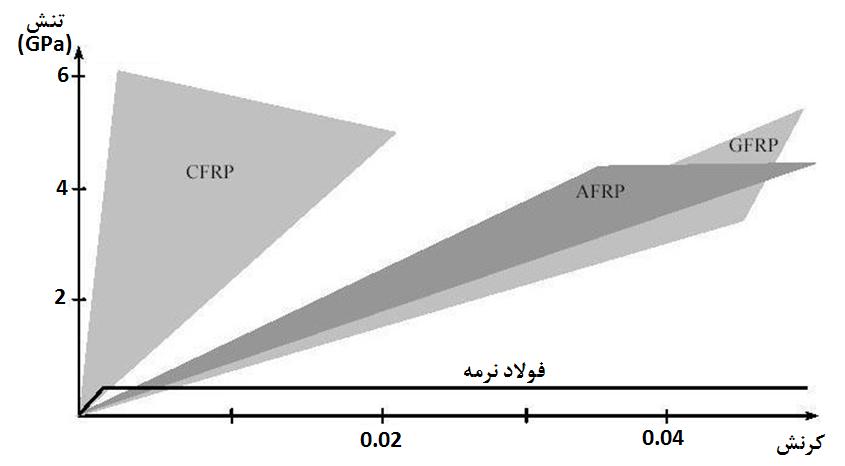 شکل 1- منحني‌هاي تنش-کرنش کامپوزيت‌هاي FRP در مقايسه با فولادِ نرمه ]1[برای نوشتن روابط رياضی ابزار Equation Editor از کارآيی بسيار بالايی برخوردار است. تمامی نمادهای مورد نياز در اين ابزار پيش بينی شده است.توضيحات تمام متغيرها، پارامترها و نمادهای جديد در روابط، چنانچه پيش از آن توضيح داده نشده‏اند، بايد بدون فاصله بعد از رابطه بيان شوند. مانند:كه در آن و، به ترتيب مقاومت فشاري و كرنش محوري مربوط به تنشِ حداكثرِ بتنِ محصورنشده‌ می‏باشند. همچنين، فشار محصور شدگي بوده و مقادير a و b ضرايبي هستند كه به صورت تجربي تعيين شده‌اند.4-نتيجه گیرینتايج اصلی و مهم تحقيق، در اين بخش ذکر می شود. در اين مقالة نمونه، مشخصات يک مقاله آماده به چاپ برای مجله علمی و پژوهشی مدل سازی در مهندسی بيان گردید. قسمت‏های مهمی که می‏بایست مورد دقت کافی قرار گیرند، مواردی نظیرِ ابعاد و حواشی صفحه و ستون‏ها، نحوه تهيه عنوان و چکيده به فارسی و انگليسی، بخش‏های اصلی، نحوه شماره‏گذاری بخش‏ها و زيربخش‏ها، نحوه شماره گذاری جدول‏ها، شکل‏ها و روابط رياضی و ارجاع به آن‏ها، فهرست‏بندی، مرتب‏سازی و شماره‏گذاری مراجع، و بالاخره اندازه و نوع قلم‏ها را شامل می‏شوند.حداکثر تعداد صفحات مقاله با وجود تمام شکل ها، منابع و ... در این فرمت نباید از 15 صفحه تجاوز کندتقدير و تشکربخش تقدير و تشکر به طور مختصر و در چند جمله کوتاه تنظيم شود.مراجع[1] J. Author1, B. Author2, and K. Author3, "Title of Paper", IEEE Transactions on Energy Conversion, Vol. x, NO. xx, August 2002, pp. 363 – 367.[2] G. Author1, K. Author2, and A. Author3 “Title of Paper”, Name of Conference, Sydney, Australia, Vol. x, August 2002, pp. 338-343.[3] M. S. Bazaraa, J. J. Jarvis, and H. D. Sherali, Linear Programming and Network Flows, 4th ed., Wiley, NJ, USA, 2010. [4] اصغر زارع و علی محمدزاده، "حذف نویز ضربه‌ای از تصاویر دیجیتالی مبتنی بر تخمین توزیع مکانی نویزها"، نشریه مدل‌سازی در مهندسی، دوره 12، شماره 39، زمستان 1393، صفحه 13- 29.[5] نام نویسنده اول، نام نویسنده دوم و نام نویسنده سوم، "عنوان مقاله"، نام کنفرانس، تهران، ایران، 7 تا 10 اردیبهشت، دوره 5، 1395. ]6[قدرت اله حیدری،  طراحی الکتریکی خطوط انتقال نیرو ، چاپ اول، انتشارات تابش برق، ایران، 1379.TitleFirst Author1, Second Author21.Affiliation2.3.*Corresponding Author: حوزه مدیریت پژوهش موسسه آموزش عالی کار قزوین                                                                  سردبیر: دکتر محمد رضا ابراهیمیاناطلاعات مقالهچکیدهدريافت مقاله: 00/00/1395در اين مقاله‏‌ نمونه، روش تهيه مقاله، بخش‏های مختلف آن، انواع قلم‏ها و اندازه آن‏ها که در تهيه يک مقاله برای « نشریه علمی فنی مهندسی و ایمنی موسسه آموزش عالی کار » بکار می‏روند، آمده است. کليه شيوه‏های مورد نياز برای بخش‏های مختلف مقاله، مانند عنوان، نام نویسندگان، چکيده و متن، از پيش تعريف شده و تنها کافی است که اين شیوه‏ها بر مقاله تهيه شده توسط مؤلف تطبيق داده شوند. از نويسندگان محترم درخواست می‌شود این شیوه‏نامه را در هنگام تهيه مقاله به دقت رعايت فرمايند و مسئولین نشریه را در راستای ارتقای کيفيت یاری نمایند. چکيده بايد طی يک يا دو پاراگراف و حداکثر 250 کلمه بطور صريح موضوع، روش تحقیق، اهم نتايج تحقیق انجام شده و روش ارزیابی را مطرح کند. آوردن جدول، شکل يا فرمول در چکیده مجاز نمی باشد. متاسفانه نشریه از چاپ مقالات ارسالی که خارج از روش ارائه شده در اين شيوه نامه باشند، معذور است.واژگان كليدي:مقاله،شیوه نامه تدوین،نویسنده،چاپ،شکل،جدول،فرمول،نتایج.در اين مقاله‏‌ نمونه، روش تهيه مقاله، بخش‏های مختلف آن، انواع قلم‏ها و اندازه آن‏ها که در تهيه يک مقاله برای « نشریه علمی فنی مهندسی و ایمنی موسسه آموزش عالی کار » بکار می‏روند، آمده است. کليه شيوه‏های مورد نياز برای بخش‏های مختلف مقاله، مانند عنوان، نام نویسندگان، چکيده و متن، از پيش تعريف شده و تنها کافی است که اين شیوه‏ها بر مقاله تهيه شده توسط مؤلف تطبيق داده شوند. از نويسندگان محترم درخواست می‌شود این شیوه‏نامه را در هنگام تهيه مقاله به دقت رعايت فرمايند و مسئولین نشریه را در راستای ارتقای کيفيت یاری نمایند. چکيده بايد طی يک يا دو پاراگراف و حداکثر 250 کلمه بطور صريح موضوع، روش تحقیق، اهم نتايج تحقیق انجام شده و روش ارزیابی را مطرح کند. آوردن جدول، شکل يا فرمول در چکیده مجاز نمی باشد. متاسفانه نشریه از چاپ مقالات ارسالی که خارج از روش ارائه شده در اين شيوه نامه باشند، معذور است.موقعیت استفادهفونت مورد استفادهتوضیحاتعنوان مقالهB Titr 14 (وسط چين)عنوان بايد کوتاه و رسا باشد.نام نويسندگانB Nazanin 13 و Bold(وسط چين)در صورتى که تعداد نويسندگان بيش از يک نفر باشد درج علامت * به صورت بالا نويس نام نويسنده عهده‏دار مکاتبات را مشخص مى‏کند و بنابراين پست الکترونيکى وى بايد مشخص شود.مرتبه علمی، نام و نشانی دانشگاه، سازمان یا موسسه نویسندهB Nazanin 9براى هر کدام از نويسندگان با درج شماره به صورت بالا نويس و توضیح در پاورقی مشخص شود.چکیده و واژگان کلیدیB Nazanin 11 مطابق با فرمت این مقاله نمونه باشد.عنوان بخشB Nazanin 13 و Boldعنوان زیر بخشB Nazanin 12 و Boldمتن مقالهB Nazanin 12عنوان شکل و یا جدولB Nazanin 11متن داخل شکل و یا جدولB Nazanin 10مراجع فارسیB Nazanin 11مراجع انگلیسیTimes New Roman 10(1)(2)ABSTRACTARTICLE INFOKeywords:.